Sprawozdanie z realizacji zadań                                                                                                                    Gminnego Ośrodka Pomocy Społecznej w Żurawicy                                                                                                  za 2022 roku.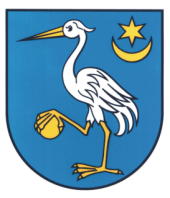 Gminny Ośrodek Pomocy Społecznej w Żurawicy jako samorządowa jednostka organizacyjna, ma za zadanie organizację polityki społecznej państwa w zakresie zadań pomocy społecznej na terenie gminy Żurawica.                                                                                                                           Do zadań Gminnego Ośrodka Pomocy Społecznej w Żurawicy realizującego politykę społeczną gminy w szczególności należy:• wspieranie osób i rodzin w wysiłkach zmierzających do zaspokojenia niezbędnych potrzeb              i umożliwienie im życia w warunkach odpowiadających godności człowieka, poprzez realizację świadczeń pomocy społecznej,• podejmowanie działań zmierzających do życiowego usamodzielnienia osób i rodzin                 oraz ich integrację ze środowiskiem poprzez realizację pracy socjalnej i poradnictwa,                                • udzielenie pomocy w formie świadczeń rodzinnych i funduszu alimentacyjnego,• prowadzenie postępowań wobec dłużników alimentacyjnych.         Pomoc społeczna ma na celu umożliwienie osobom i rodzinom przezwyciężenie trudnych sytuacji życiowych, których nie są w stanie pokonać wykorzystując własne środki, możliwości i uprawnienia. Podstawowymi przesłankami do uzyskania przez osoby i rodziny wsparcia w ramach pomocy społecznej jest znalezienie się w trudnej sytuacji życiowej                 i niemożliwość jej pokonania mimo uprzedniego wykorzystania własnych środków, możliwości i uprawnień. Trudna sytuacja życiowa to w szczególności zaistnienie jednej                z okoliczności wymienionych w art. 7 ustawy z dnia 12 marca 2004 r. o pomocy społecznej przy uwzględnieniu kryterium dochodowego określonego w art. 8 ww. ustawy, który mówi, że dochód na osobę w rodzinie nie może przekroczyć- 600 zł, a w przypadku osoby samotnie gospodarującej- 776 zł.                                                                                                                Pomocy na zasadach określonych w art. 7 ustawy o pomocy społecznej udziela się w szczególności z powodu:bezrobociasieroctwabezdomnościpotrzeb ochrony macierzyństwa lub wielodzietnościbezrobocianiepełnosprawnościdługotrwałej lub ciężkiej chorobybezradności w sprawach opiekuńczo- wychowawczych i prowadzeniu gospodarstwa domowego zwłaszcza w rodzinach niepełnych i wielodzietnychalkoholizmu lub narkomaniitrudności w przystosowaniu się do życia po zwolnieniu z zakładu karnegobrak umiejętności w przystosowaniu do życia młodzieży opuszczającej placówki opiekuńczo- wychowawczetrudności w integracji cudzoziemców, którzy uzyskali Rzeczpospolitej Polskiej status uchodźcy lub ochronę uzupełniającą lub zezwolenie na pobyt czasowyprzemocy w rodziniezdarzenia losowego i sytuacji kryzysowejklęski żywiołowej lub ekologicznejGminny Ośrodek Pomocy Społecznej  oprócz zadań wynikających z ustawy o pomocy społecznej, realizuje również zadania z zakresu ustaw o:					świadczeniach rodzinnychpomocy osobom uprawnionym do alimentówświadczenia wychowawcze,ustaleniu i wypłacie zasiłków dla opiekunówdodatkach mieszkaniowychdodatkach energetycznychwspierania rodziny i pieczy zastępczejprzeciwdziałania przemocy w rodzinieświadczeniach opieki zdrowotnej finansowanych ze środków publicznychpromocji zatrudnienia i instytucji rynku pracyKarcie Dużej Rodzinyfinansach publicznychdodatkowo:współdziała w realizacji prac społecznie użytecznych w gminie Żurawicaprowadzi Zespół Interdyscyplinarny ds. przeciwdziałania przemocy w rodzinieuczestniczy w pracach Gminnej Komisji Rozwiązywania Problemów Alkoholowychprowadzi  Klub Senior+ w Żurawicy i Batyczach,realizuje program „Posiłek w szkole i w domu”,realizuje program Asystent osobisty osoby niepełnosprawnej,w ramach Korpusu wsparcia seniora realizuje moduł II –opieka na odległość,dodatek osłonowy,wydawanie zaświadczeń do Programu Czyste powietrze,prowadzi wypożyczalnię sprzętu rehabilitacyjnego.Zgodnie z Art. 17 ust.1 ustawy o pomocy społecznej do zadań własnych gminy                        o charakterze obowiązkowym należy:1) opracowanie i realizacja gminnej strategii rozwiązywania problemów społecznych ze szczególnym uwzględnieniem programów pomocy społecznej, profilaktyki i rozwiązywania problemów alkoholowych i innych, których celem jest integracja osób i rodzin z grup szczególnego ryzyka;2) sporządzanie, zgodnie z art. 16a, oceny w zakresie pomocy społecznej;3) udzielanie schronienia, zapewnienie posiłku oraz niezbędnego ubrania osobom tego pozbawionym;                                                                                                                                                                                 4) przyznawanie i wypłacanie zasiłków okresowych;5) przyznawanie i wypłacanie zasiłków celowych;6) przyznawanie i wypłacanie zasiłków celowych na pokrycie wydatków powstałych w wyniku zdarzenia losowego;7) przyznawanie i wypłacanie zasiłków celowych na pokrycie wydatków na świadczenia zdrowotne osobom bezdomnym oraz innym osobom niemającym dochodu i możliwości uzyskania świadczeń na podstawie przepisów o świadczeniach opieki zdrowotnej finansowanych ze środków publicznych;8) przyznawanie zasiłków celowych w formie biletu kredytowanego;9) opłacanie składek na ubezpieczenia emerytalne i rentowe za osobę, która zrezygnuje z zatrudnienia w związku z koniecznością sprawowania bezpośredniej, osobistej opieki nad długotrwale lub ciężko chorym członkiem rodziny oraz wspólnie niezamieszkującymi matką, ojcem lub rodzeństwem;10) praca socjalna;11) organizowanie i świadczenie usług opiekuńczych, w tym specjalistycznych, w miejscu zamieszkania, z wyłączeniem specjalistycznych usług opiekuńczych dla osób z zaburzeniami psychicznymi;12) prowadzenie i zapewnienie miejsc w mieszkaniach chronionych;13) (uchylony)14) dożywianie dzieci;15) sprawienie pogrzebu, w tym osobom bezdomnym;16) kierowanie do domów pomocy społecznej i ponoszenie odpłatności za pobyt mieszkańca gminy w tym domu;16a) pomoc osobom mającym trudności w przystosowaniu się do życia po zwolnieniu z zakładu karnego;17) sporządzanie sprawozdawczości oraz przekazywanie jej właściwemu wojewodzie,                        w formie dokumentu elektronicznego, z zastosowaniem systemu teleinformatycznego;18) utworzenie i utrzymywanie ośrodka pomocy społecznej, w tym zapewnienie środków na wynagrodzenia pracowników;19) przyznawanie i wypłacanie zasiłków stałych;20) opłacanie składek na ubezpieczenia zdrowotne określone w przepisach o świadczeniach opieki zdrowotnej finansowanych ze środków publicznych.2. Do zadań własnych gminy należy:1) przyznawanie i wypłacanie zasiłków specjalnych celowych;2) przyznawanie i wypłacanie pomocy na ekonomiczne usamodzielnienie w formie zasiłków, pożyczek oraz pomocy w naturze;3) prowadzenie i zapewnienie miejsc w domach pomocy społecznej i ośrodkach wsparcia                    o zasięgu gminnym oraz kierowanie do nich osób wymagających opieki;3a) opracowanie i realizacja projektów socjalnych;4) podejmowanie innych zadań z zakresu pomocy społecznej wynikających z rozeznanych potrzeb gminy, w tym tworzenie i realizacja programów osłonowych;5) współpraca z powiatowym urzędem pracy w zakresie upowszechniania ofert pracy oraz informacji o wolnych miejscach pracy, upowszechniania informacji o usługach poradnictwa zawodowego i o szkoleniach oraz realizacji Programu Aktywizacja i Integracja, o którym mowa w przepisach o promocji zatrudnienia i instytucjach rynku pracy.         Podstawowym zadaniem pomocy społecznej realizowanym w ramach zadań własnych gminy jest praca socjalna. Praca socjalna jest działalnością zawodową skierowaną na przywrócenie lub wzmocnienie zdolności osób i rodzin do funkcjonowania w społeczeństwie, oraz doprowadzenie ich do samodzielności życiowej i rozwoju. Poza takim definiowaniem pracy socjalnej spotykamy się często z jej szerszym rozumieniem. Praca socjalna jest jedną                   z form usług socjalnych, oprócz profesjonalnego poradnictwa zalicza się do niej pomoc                    w załatwieniu spraw codziennych oraz pomoc w utrzymywaniu kontaktów z otoczeniem. Ustawa przewiduje, że w stosunku do osób, które spełniają przesłanki udzielenia pomocy społecznej określone w art. 3 ustawy o pomocy społecznej, praca socjalna może być prowadzona niezależnie od ich sytuacji dochodowej. W art. 25 ustawy o pomocy społecznej nałożono na gminę obowiązek świadczenia pracy socjalnej zmierzającej do umożliwienia kontaktu z otoczeniem osób niepełnosprawnych. Pracownik socjalny we współpracy                                z organizacjami społecznymi, kościołami, stowarzyszeniami, osobami fizycznymi, fundacjami i innymi podmiotami pomaga w integracji osób dotkniętych niepełnosprawnością ze środowiskiem. Umożliwia aktywizację zawodową i społeczną tych osób. Prowadzenie pracy socjalnej jest typem aktywności zawodowej i wymaga zdobycia odpowiedniego wykształcenia. Praca socjalna to działanie bogate w różnorodne treści i konteksty, warunkowane potrzebą niesienia pomocy poprzez wsparcie intelektualne i emocjonalne, wkracza w sferę złożonej problematyki wartości nadając jej wymiar etyczny. Wymaga, dla uzyskania najlepszego efektu, właściwego klimatu. Pracownik socjalny musi wykazać się umiejętnością słuchania, wyrozumiałością, zaufaniem, spokojem, jak również ciepłem i współczuciem. 	W ramach pomocy społecznej udzielono pomocy w formie ;Zasiłku stałegoZasiłek stały przysługuje:	 
1) pełnoletniej osobie samotnie gospodarującej, niezdolnej do pracy z powodu wieku lub całkowicie niezdolnej do pracy, jeżeli jej dochód jest niższy od kryterium dochodowego osoby samotnie gospodarującej;	                                                                                                              2) pełnoletniej osobie pozostającej w rodzinie, niezdolnej do pracy z powodu wieku lub całkowicie niezdolnej do pracy, jeżeli jej dochód, jak również dochód na osobę w rodzinie są niższe od kryterium dochodowego na osobę w rodzinie.	                                                                W 2022 roku zasiłków stałych wypłacono na łączną kwotę  358 189,23 zł. ( dotacja Wojewody  w całości ) dla 60 osób.Zasiłku okresowegoZasiłek okresowy przysługuje w szczególności ze względu na długotrwałą chorobę, niepełnosprawność, bezrobocie, możliwość utrzymania lub nabycia uprawnień do świadczeń                 z innych systemów zabezpieczenia społecznego:1) osobie samotnie gospodarującej, której dochód jest niższy od kryterium dochodowego osoby samotnie gospodarującej;2) rodzinie, której dochód jest niższy od kryterium dochodowego rodziny .Przyznanie zasiłku okresowego, podobnie jak zasiłku stałego, uzależnione jest od spełnienia kryterium dochodowego. Jego beneficjentem może być osoba samotnie gospodarująca i rodzina. Zasiłek nie może być jednak niższy niż 50 proc. różnicy między kryterium dochodowym osoby samotnie gospodarującej a dochodem tej osoby.                                                                           W 2022 roku zasiłków okresowych było wypłaconych na łączną kwotę 559 851,12  zł,  ( dotacja Wojewody  w całości ) dla 163 rodzin.	3. Zasiłki celowe i celowe specjalneZasiłek celowy jest to świadczenie fakultatywne przyznawane na zaspokojenie niezbędnej potrzeby bytowej, a w szczególności na pokrycie części lub całości kosztów zakupu żywności, leków i leczenia, odzieży, niezbędnych przedmiotów użytku domowego, drobnych remontów i napraw w mieszkaniu, a także kosztów pogrzebu. Osobom bezdomnym i innym osobom nie posiadającym dochodu oraz możliwości uzyskania świadczeń zdrowotnych może być przyznany zasiłek celowy na pokrycie części lub całości wydatków na świadczenia zdrowotne. Zasiłek celowy na pokrycie wydatków powstałych  w wyniku zdarzenia losowego. Świadczenie to może być przyznane osobie albo rodzinie, które poniosły straty w wyniku zdarzenia losowego. W takim przypadku może być przyznany niezależnie od dochodu i może nie podlegać zwrotowi.
	Sprawienie pogrzebu	Sprawienie pogrzebu jest zadaniem własnym gminy o charakterze obowiązkowym. Sprawienie pogrzebu odbywa się w sposób ustalony przez gminę, zgodnie z wyznaniem zmarłego. Sprawienie pogrzebu przysługuje osobom zmarłym zamieszkałym lub przebywającym na terenie gminy, w stosunku do których nie ustalono osób zobowiązanych do sprawienia pogrzebu lub gdy osoby zobowiązane nie mają takich możliwości. Sprawienie pogrzebu reguluje uchwała Rady Gminy Żurawica.W 2022 roku na wypłatę zasiłków celowych i celowych specjalnych zrealizowano kwotę 14 794,03  zł. Środki w całości z budżetu gminy.Specjalistyczne usługi opiekuńczeSpecjalistyczne usługi opiekuńcze są to usługi dostosowane do szczególnych potrzeb wynikających z rodzaju schorzenia lub niepełnosprawności, świadczone przez osoby ze specjalistycznym przygotowaniem zawodowym.	
Ze specjalistycznych usług opiekuńczych dla osób z zaburzeniami psychicznymi na terenie Gminy Żurawica korzystały 3 rodziny. Usługi świadczone są  w miejscu zamieszkania rodziny. Godzina świadczonej usługi w 2022 r. wynosiła  21 zł. Usługi były świadczone przez zatrudnionych przez OPS specjalistów. Osobami korzystającymi były dzieci z autyzmem.Koszt SUO w 2022 r wynosił  23 310,00 zł ( dotacja Wojewody  w całości ).Wieloletni rządowy program „ Posiłek w szkole i w domu” na lata 2019-2023		Uchwała Nr 140 Rady Ministrów z 15 października 2018 r. w sprawie ustanowienia wieloletniego rządowego programu „ Posiłek w szkole i w domu” na lata 2019 – 2023 wprowadziła nowy program. Polega na dofinansowywaniu gmin udzielających pomocy mieszkańcom na dożywianie. Do pomocy kwalifikują się osoby, których dochód nie przekracza 150% kryterium dochodowego z ustawy o pomocy społecznej. Zgodnie z przyjętym programem, ze środków przekazanych gminom udziela się wsparcia, w szczególności:1) dzieciom do czasu podjęcia nauki w szkole podstawowej,2) uczniom do czasu ukończenia szkoły ponadpodstawowej lub szkoły ponadgimnazjalnej,3) osobom i rodzinom znajdującym się w trudnej sytuacji, wymienionym w art. 7 w/w ustawy, w szczególności osobom samotnym, w podeszłym wieku, chorym lub niepełnosprawnym.W  2022 roku w szkołach i przedszkolach na terenie Gminy Żurawica  dożywianych było 203 dzieci i uczniów.  Formy dożywiania pełny obiad lub jedno danie gorące na przemiennie zupa/drugie danie.Ogółem na realizację Programu wykorzystano kwotę-  321 854,90 zł, ( dotacja Wojewody -257 408,00 zł., wkład własny – 64 446,90 zł. ).Usługi opiekuńczeUsługi opiekuńcze obejmują pomoc w zaspokajaniu codziennych potrzeb życiowych                     oraz, w miarę możliwości, zapewnienie kontaktów z otoczeniem. Pomoc w formie usług opiekuńczych przysługuje osobie samotnej, która z powodu wieku, choroby lub innych przyczyn wymaga pomocy innych osób, a jest jej pozbawiona.Usługi opiekuńcze przyznawane są decyzją administracyjną zawierającą ilość godzin                oraz odpłatność ( w zależności od dochodu rodziny ) obliczoną na podstawie wywiadu środowiskowego przeprowadzonego w miejscu zamieszkania. Pracownik socjalny sporządza plan pomocy określając w jego ramach rodzaje usług  oraz ilość godzin tygodniowo dla każdej osoby korzystającej z tej formy pomocy.
W 2022 roku na usługi opiekuńcze dla 13 osób wydatkowano  kwotę  116 310,05 zł.                          ze środków własnych. Domy pomocy społecznejZgodnie z ustawą o pomocy społecznej: osobie wymagającej całodobowej opieki                       z powodu wieku, choroby lub niepełnosprawności, niemogącej samodzielnie funkcjonować  w codziennym życiu, której nie można zapewnić niezbędnej pomocy w formie usług opiekuńczych, przysługuje prawo do umieszczenia w domu pomocy społecznej. 
W 2022 roku odpłatność za DPS wynosiła 276 442,07  zł, łącznie dla 8  osób ( środki własne ).	SchroniskaOpłacono pobyt w schronisku dla 1 osoby bezdomnej  na kwotę 4 006,34 zł. – środki własne.Decyzje potwierdzające prawo do świadczeń opieki zdrowotnej	Decyzję potwierdzającą prawo do świadczeń opieki zdrowotnej wydaje się na wniosek świadczeniobiorcy, a w przypadku stanu nagłego - na wniosek świadczeniodawcy udzielającego świadczenia opieki zdrowotnej,  złożony niezwłocznie po udzieleniu świadczenia.	Prawo do świadczeń opieki zdrowotnej przysługuje przez okres 90 dni W 2022 r. wydano  22 decyzji potwierdzających prawo do świadczeń z opieki zdrowotnej.Inne rodzaje pomocy i świadczeń
1.Świadczenia rodzinneOśrodek Pomocy Społecznej w Żurawicy  jako zadanie zlecone z zakresu administracji rządowej realizuje m.in. świadczenia rodzinne. Są to  zasiłki rodzinne oraz  dodatki, przyznawane na wniosek strony, w zależności od aktualnej sytuacji rodziny. W katalogu świadczeń rodzinnych są również:  jednorazowa zapomoga z tytułu urodzenia dziecka potocznie nazywaną „becikowym”,  świadczenia rodzicielskie oraz świadczenia opiekuńcze związane z niepełnosprawnością występującą w rodzinie: zasiłki pielęgnacyjne, świadczenia pielęgnacyjne, specjalne zasiłki opiekuńcze.  W dalszym ciągu realizowane są również zasiłki dla opiekunów.
Świadczenia rodzinne mają na celu częściowe pokrycie wydatków związanych                                  z utrzymaniem dziecka, o które mogą ubiegać się osoby uprawnione, po spełnieniu kryteriów określonych w ustawie z dnia 28 listopada 2003 o świadczeniach rodzinnych. 
Zasiłek rodzinny: Prawo do zasiłku rodzinnego i dodatków do tego zasiłku przysługuje: 
1) rodzicom, jednemu z rodziców albo opiekunowi prawnemu dziecka; 
2) opiekunowi faktycznemu dziecka (osoba faktycznie opiekującą się dzieckiem, jeżeli wystąpiła z wnioskiem do sądu rodzinnego o przysposobienie dziecka); 
3) osobie uczącej się (osoba pełnoletnia ucząca się, niepozostająca na utrzymaniu rodziców w związku z ich śmiercią lub w związku z ustaleniem wyrokiem sądowym lub ugodą sądową prawa do alimentów z ich strony).                                                                                                                                          Przyznanie prawa do zasiłku rodzinnego uzależnione jest m.in. od spełnienia kryterium dochodowego. Zasiłek rodzinny przysługuje, jeżeli dochód rodziny w przeliczeniu na osobę albo dochód osoby uczącej się nie przekracza kwoty 674,00 zł. W przypadku gdy członkiem rodziny jest dziecko legitymujące się orzeczeniem o niepełnosprawności lub orzeczeniem o umiarkowanym albo o znacznym stopniu niepełnosprawności, zasiłek rodzinny przysługuje, jeżeli dochód rodziny w przeliczeniu na osobę albo dochód osoby uczącej się nie przekracza kwoty 764,00 zł. 
W 2022  na realizację świadczeń rodzinnych wraz z dodatkami i składkami na ubezpieczenia społeczne  wydano kwotę  6 713 304,64 zł.  
Świadczenie wychowawcze - 500+GOPS w Żurawicy  realizował również jako zadanie zlecone z zakresu administracji rządowej ustawę z dnia 11 lutego 2016 r. o pomocy państwa w wychowywaniu dzieci.   Program Rodzina 500 plus to systemowe wsparcie polskich rodzin. Z  formy pomocy korzystają rodzice oraz opiekunowie dzieci do 18-tego roku życia. Od lipca 2019, w związku ze zmianą obowiązującego prawa świadczenie wychowawcze przysługuje na każde dziecko do 18 roku życia bez względu na dochód rodziny.  Objęto pomocą 2 118 dzieci na kwotę 5 445 801,73 zł.Świadczenia były realizowane do maja.
Świadczenia z funduszu alimentacyjnego   Świadczenia z funduszu alimentacyjnego przyznawane są na warunkach określonych                      w ustawie z dnia 7 września 2007 r. o pomocy osobom uprawnionym do alimentów.
 W związku z realizacją ustawy jak wyżej wypłacono  309 279,04 zł. dla 47 rodzin                    na  65 dzieci.Ustawa „Za życiem”Realizując ustawę z dnia 4 listopada 2016 r. o wsparciu kobiet w ciąży i rodzin "Za życiem" wypłacono 1 świadczenie na kwotę 4 000,00 zł. 
Z tytułu urodzenia się żywego dziecka, posiadającego zaświadczenie lekarza ubezpieczenia zdrowotnego (w rozumieniu ustawy z dnia 27 sierpnia 2004 r. o świadczeniach opieki zdrowotnej finansowanych ze środków publicznych, posiadającego specjalizację II stopnia lub tytuł specjalisty  w dziedzinie: położnictwa i ginekologii, perinatologii lub neonatologii)  o ciężkim i nieodwracalnym upośledzeniu albo nieuleczalną chorobę zagrażającą życiu, które powstały w prenatalnym okresie rozwoju dziecka lub w czasie porodu.Dodatki mieszkanioweDodatek mieszkaniowy jest świadczeniem pieniężnym wypłacanym przez gminę, mającym na celu dofinansowanie do wydatków mieszkaniowych ponoszonych w związku z zajmowaniem lokalu mieszkalnego.	Dodatek przyznaje się na wniosek osoby uprawnionej. Do wniosku dołącza się deklarację o dochodach. 
Wypłacono dodatki na łączną kwotę  29 537,03 zł.Karta Dużej RodzinyZgodnie z ustawą z dnia 5 grudnia 2014 r o Karcie Dużej rodziny – Karta przysługuje rodzinom z przynajmniej trójką dzieci, niezależnie od dochodu. Karta jest wydawana bezpłatnie, każdemu członkowi rodziny, wydano 420 kart.W związku z podpisanym porozumieniem z Prezydentem Miasta Przemyśla w 2017 roku mieszkańcy gminy posiadający Ogólnopolska KDR korzystają dodatkowo z ulg na :  Przemyski Ośrodek Sportu i Rekreacji,Przemyskie Centrum Kultury i Nauki Zamek,Centrum Kulturalne w Przemyślu,Muzeum Narodowe Ziemi Przemyskiej,Przemyskie Podziemia,Dotacja gminy na realizację zadania wyniosła 3 827,88 zł.  
Przy Ośrodku działa punkt pomocy psychologicznej czynny raz w tygodniu w każdy wtorek  w godz. 11,00 do 13,00.Klub Senior+Klub jest miejscem spotkań mieszkańców Gminy Żurawica w wieku 60 i więcej lat, nieaktywnych zawodowo. Siedziba klubu jest budynek w miejscowości Żurawica   ul. Armii Krajowej 95  i  dysponuje 20 miejscami oraz w Batyczach z 15 miejscami.CELE KLUBU SENIOR+  Klub Senior+  jest ośrodkiem wsparcia dla seniorów w rozumieniu przepisu art. 51 ust. 4 ustawy z dnia 12 marca 2004 roku o pomocy społecznej.Celem głównym Klubu Senior+  jest aktywizacja społeczna, integracja, włączanie społeczne osób starszych do społeczności lokalnej oraz organizacja wspólnego spędzania czasu wolnego przez seniorów. Cele szczegółowe Klubu to: Poprawa stanu psychofizycznego uczestników;Zapewnienie wsparcia i stworzenie odpowiednich warunków do różnych form aktywności i integracji seniorów;Zapewnienie wsparcia i stworzenie warunków do samopomocy i aktywności seniorów, jako liderów społeczności lokalnej.Rozwój systemu pomocy środowiskowej dla seniorów.W ramach działalności klubu były prowadzone zajęcia w Żurawicy;1. Spotkania ze specjalistami:- warsztaty z pierwszej pomocy przedmedycznej- uczestnicy nabyli wiedzę jak postępować przy złamaniach, zwichnięciach, jak prawidłowo wezwać karetkę do wypadku, jak zabezpieczyć osobę poszkodowaną, uczestnicy nabywali też wiedzę praktyczną ćwicząc                na fantomach;- warsztaty dietetyczno-kulinarne- seniorzy w trakcie zajęć uczyli się zdrowych nawyków żywieniowych, przygotowywania dietetycznych potraw, poznawali nowe przepisy, dzięki spotkaniom z dietetykiem uczestnicy nabyli umiejętności niezbędne do poprawnego opracowania planu żywieniowego;- warsztaty gimnastyczno-ruchowe – w trakcie zajęć seniorzy nabyli wiedzę teoretyczną 
i praktyczną na temat ćwiczeń gimnastycznych dostosowanych do wieku i chorób;- zajęcia nordic-walking- seniorzy aktywnie uczestniczyli w tej formie aktywności, zdobyli wiedzę teoretyczna na temat zalet marszu z kijkami;-  spotkania z pielęgniarką – w trakcie zajęć seniorom przekazano ważne informacje na temat chorób wieku podeszłego, z uwzględnieniem nadciśnienia i niedociśnienia tętniczego, cukrzycy, ponadto pielęgniarka opowiadała o zasadach funkcjonowania centrum powiadamiania ratunkowego.2.W ramach zajęć seniorzy spotykali się na warsztatach wewnętrznych:- warsztaty artystyczne- w trakcie zajęć uczestnicy wspólnie wykonywali różnorodne ozdoby, kwiaty, dekoracje, była to okazja do zapoznania się z nowymi technikami rękodzielniczymi;- warsztaty kulinarne- w trakcie spotkań seniorki testowały nowe przepisy, wymieniali się spostrzeżeniami podczas pracy, a później wspólnie degustowali przygotowane potrawy             i ciasta;- zajęcia w sali ćwiczeń – ćwiczenia na posiadanym sprzęcie- bieżnia, rowerki treningowe, piłki, ciężarki;- warsztaty komputerowe- w trakcie zajęć seniorzy uczyli się obsługi komputera, komunikatorów społecznościowych, smartfonów, przeglądania stron internetowych, wysyłania listów elektronicznych, robienia zakupów przez internet, zakładania profilu zaufanego, Internetowego Konta Pacjenta, korzystanie z serwisu e-recepta.- zajęcia zdalne z Akademią Seniora – w trakcie serii spotkań seniorzy słuchali wykładów lekarzy i specjalistów, poruszane były problemy związane z suplementami diety, aktywnością fizyczną oraz profilaktyką po 50 roku życia.-pokaz kosmetyczny firmy Mary Kay- w trakcie spotkania seniorki miały wykonane zabiegi kosmetyczne na dłoniach i twarzy;- warsztaty stylizacji fryzur- w czasie zajęć seniorzy uczyli się malować włosy, ścinać, modelować fryzury;- spotkanie z funkcjonariuszami komisariatu policji w Żurawicy- w ramach kampanii Bezpieczny i Aktywny SeniorW klubie organizowane były imieniny uczestników, imprezy okolicznościowe, zabawy taneczne np. Dzień Seniora, Andrzejki, seniorzy uczestniczyli w organizowanych na terenie miejscowości obchodach z okazji 3 Maja, 1 Września, 11 Listopada oraz w Dożynkach Parafialnych, Kiermaszu Wielkanocnym i Kiermaszu Bożonarodzeniowym. W ramach integracji międzypokoleniowej uczestnicy świętowali Dzień Babci i Dziadka z dziećmi 
z oddziału zerowego ze Szkoły Podstawowej w  Żurawicy. 	Seniorzy aktywnie brali udział w akcjach pomocowych i woluntarystycznych, zbierali nakrętki, baterie, a także piekli drożdżówki i robili kanapki dla uchodźców. Część uczestników klubu w ramach programu „Korpus Wsparcia Seniorów” dostało opaski bezpieczeństwa, ułatwiające dostęp do tzw. opieki na odległość.	Ponadto klub zorganizował wycieczki dla uczestników:- w maju- Bóbrka, Żarnowiec, Dukla-uczestnicy zwiedzili Muzeum Nafty i Gazu w Bóbrce, dom rodzinny Marii Konopnickiej oraz pustelnię i sanktuarium Św. Jana z Dukli.- w czerwcu- Sandomierz, Baranów Sandomierski- seniorzy zwiedzili Muzeum Ojca Mateusza, zabytkowy rynek, dom Jana Długosza, katedrę, ratusz, wzgórze staromiejskie, Collegium Gostomianum, odbyli także rejs statkiem po Wiśle, a także zamek w Baranowie Sandomierskim, zabytkowy park i oranżerię.- w lipcu- Haczów, Hervartów, Bardejów- uczestnicy zwiedzili zabytkowe kościoły 
w Haczowie i Hervartowie, spacerowali po zabytkowym rynku w Bardejowie- we wrześniu- Krasnobród, Szczebrzeszyn, Zwierzyniec- seniorzy odwiedzili sanktuarium                  w Krasnobrodzie, drewnianą kaplicę na wodzie, muzeum wieńców dożynkowych i sprzętów gospodarstwa wiejskiego, synagogę i kirkut w Szczebrzeszynie, muzeum starych zegarów, zabytkowa cerkiew, barokowy kościół na wyspie w Zwierzyńcu, plenipotentówkę, pomnik upamiętniający zwycięstwo nad plagą szarańczy, zwierzyńczyk w parku pałacowym i browar.W ramach działalności klubu w Batyczach były prowadzone zajęcia;- warsztaty artystyczne- w trakcie zajęć uczestnicy wspólnie wykonywali różnorodne ozdoby, kwiaty, dekoracje, była to okazja do zapoznania się z nowymi technikami rękodzielniczymi;- warsztaty kulinarne- w trakcie spotkań seniorzy testowali nowe przepisy, wymieniali się spostrzeżeniami podczas pracy, a później wspólnie degustowali przygotowane potrawy                      i ciasta;- zajęcia w ogrodzie- w ich trakcie uczestnicy siali, plewili, sadzili, podlewali kwiaty, krzewy, a wszystko po to, aby otoczenie wokół budynku klubu nabrało barw i było miłe dla oka;- zajęcia w sali ćwiczeń – seniorzy wykorzystywali posiadany sprzet do ćwiczeń -wioślarz, rowerki treningowe, piłki, ciężarki;- zajęcia nordic-walking z instruktorem- seniorzy aktywnie uczestniczyli w tej formie aktywności, zdobyli wiedzę teoretyczną na temat zalet marszu z kijkami;-pokaz kosmetyczny firmy Mary Kay- w trakcie spotkania seniorki miały wykonane zabiegi kosmetyczne na dłoniach i twarzy;- spotkanie z funkcjonariuszami komisariatu policji w Żurawicy- w ramach kampanii Bezpieczny i Aktywny Senior	W klubie organizowane były imieniny uczestników, imprezy okolicznościowe np. Andrzejki, Spotkanie Mikołajkowe. W ramach integracji międzypokoleniowej uczestników odwiedzały w trakcie zajęć zaprzyjaźnione dzieci. 	Seniorzy aktywnie brali udział w akcjach pomocowych i wolontarystycznych, zbierali nakrętki, baterie, robili kartki urodzinowe dla chorej dziewczynki Beatki .	Ponadto członkowie klubu uczestniczyli w lipcu w wycieczce zorganizowanej przez klub Seniora w Żurawicy do Haczowa, Hervartowa i Bardejova. Uczestnicy zwiedzili zabytkowe kościoły w Haczowie i Hervartowie, spacerowali po zabytkowym rynku                          w Bardejowie.W ramach Programów Ośrodek  realizował;Program "Korpus Wsparcia Seniora" (ministerialny program zdalnej opieki - opaski
bezpieczeństwa); w ramach modułu II zakupiono 54 opasek bezpieczeństwa  w celu świadczenia usługi –„opieki na odległość. Opaska wyposażona jest w  przycisk bezpieczeństwa –sygnał SOS, detektor upadku, Lokalizator GPS, funkcje monitorowania podstawowych funkcji życiowych puls, ciśnienie. Wysokość środków z Funduszu Przeciwdziałania COVID-19 na realizacje zadania wyniosła 45 068,60 zł. W ramach Programu „ Asystent osobisty osoby niepełnosprawnej „ – edycja 2022 objęto pomocą  7 uczestników posiadających znaczny stopień niepełnosprawności.                                  Łączna kwota na realizacje programu z Funduszu Solidarnościowego wyniosła 134 797,74 zł. 
W ramach dodatku osłonowego przyjęto 1631 wniosków i wypłacono na kwotę                      1 067 411,20 zł. dodatków.Wypożyczalnia sprzętu rehabilitacyjnego.Przy Ośrodku działa wypożyczalnia sprzętu rehabilitacyjnego z której mieszkańcy korzystają  bezpłatnie. Na stanie posiadamy wózki inwalidzkie, balkoniki inwalidzkie, kule,                     rowerki  trójkołowe rehabilitacyjne.Szczegółowa struktura wydatków, uwzględniającą  rodzaje realizowanych zadań:Źródło; opracowanie własnePrzyznanie pomocy następuje na podstawie złożonego wniosku w formie decyzji administracyjnej. W sprawach świadczeń pomocy społecznej w 2022  r. przyjęto 1 105 wniosków   i wydano 1 072 decyzje administracyjne. Każda wydana decyzja poprzedzona jest wywiadem środowiskowym przeprowadzonym przez pracownika socjalnego w miejscu zamieszkania /pobytu klienta/rodziny. Ośrodek pracował zgodnie z wytycznymi związanymi ze stanem epidemiologicznym SARSCoVI-2. Pomoc dla obywateli Ukrainy uciekającymi przed działaniami wojennymi.
Od 24 lutego 2022 napływają do naszej gminy uchodźcy z Ukrainy uciekający przed działaniami wojennymi. Uchodźcy zostali włączeni w krajową pomoc w zakresie dostępu do świadczeń na rzecz rodziny, pomocy społecznej, ubezpieczeń zdrowotnych, dostępu do rynku pracy.W ramach zasiłków rodzinnych wypłacono kwotę 9 045,00 zł. Zorganizowana 1 pogrzeb - 2 400,00 zł. Udzielono pomoc w formie jednorazowego świadczenia 300,00 zł. dla 246 osób kwota zadania 73 800,00 zł. Objęto pomocą w formie dożywiania w szkole/przedszkolu 19 dzieci – 4 709,00 zł. Wydawano skierowania na pakiety żywnościowe.Środki na pomoc Uchodźcom zostały 100 % zabezpieczone przez budżet państwa.Program „Czyste powietrze” jest pierwszą ogólnopolską inicjatywą walki ze smogiem.
Realizowany jest przez Wojewódzkie Fundusze Ochrony Środowiska i Gospodarki Wodnej.
W ramach Programu można przeprowadzić termomodernizację budynków. W dniu 01.10.2020r. w życie weszły zmiany w ustawie z dnia 27 kwietnia 2001r, Prawo ochrony środowiska które nakładają na gminy obowiązek wydawania zaświadczeń o wysokości przeciętnego miesięcznego dochodu przypadający na jednego członka gospodarstwa domowego dla potrzeb uczestnictwa w programie „Czyste powietrze”. Do ustalenia wysokości przeciętnego miesięcznego dochodu, stosuje się przepisy ustawy z dnia 28 listopada 2003r. o świadczeniach rodzinnych. Zaświadczenia wydawane są przez Gminny Ośrodek Pomocy Społecznej w Żurawicy po uprzednim złożeniu wniosku.
W 2022 r. Gminny Ośrodek Pomocy Społecznej w Żurawicy wydał 55 zaświadczeń o wysokości przeciętnego miesięcznego dochodu przypadającego na jednego członka gospodarstwa domowego dla potrzeb uczestnictwa w programie Czyste Powietrze.REALIZACJA ZADAŃ Z ZAKRESU POMOCY SPOŁECZNEJW  roku sprawozdawczym pomocą społeczną w postaci świadczeń pieniężnych                            i niepieniężnych objęto 300 rodzin o liczbie osób 744.                                                              Rodziny te korzystały z szeroko rozumianej pomocy społecznej tj. m.in. z wypłacanych świadczeń, z pracy socjalnej, dożywiania w szkole,  załatwiania spraw w urzędach. W 2022 roku Ośrodek Pomocy Społecznej kontynuował formy aktywizacji osób bezrobotnych korzystających z pomocy społecznej poprzez organizację  prac społecznie użytecznych oraz             w ramach współpracy z CARITAS Archidiecezji Przemyskiej kierując mieszkańców Gminy do Centrum Integracji Społecznej. Osoby te wykonywały prace porządkowe na terenie gminy.  Struktura zatrudnienia
Utworzenie i utrzymanie Ośrodka Pomocy Społecznej, w tym zapewnienie środków na
wynagrodzenia pracowników, jest zadaniem obowiązkowym gminy wynikającym z art. 17
ust 18 ustawy z dnia 12 marca 2004r. o pomocy społecznej.Gminnym Ośrodkiem Pomocy Społecznej kieruje jednoosobowo kierownik. Kierownik
prowadzi nadzór merytoryczny i organizację pracy.
Według stanu na dzień 31.12.2022r. zatrudnionych było ogółem 19 osób tj, 18,5 etatów;
- Kierownik – 1 etat,
- Główny Księgowy – 1 etat,- Pracownik finansowo-księgowy – 1 etat,
- Pracownicy socjalni – 6 etatów,
- Asystent rodziny – 1 etat,
- Stanowisko ds. świadczeń rodzinnych – 2 etaty,
- Stanowisko ds. funduszu alimentacyjnego, dodatków mieszkaniowych, KDR – 1 etat,
- Stanowisko ds. świadczeń wychowawczych, dodatków osłonowych, świadczeń rodzinnych, stypendia szkolne – 1 etat,
- Opiekun osób starszych  – 2 etat,
- Goniec – 0,50 etatu,-Klub senior+-  2 etaty.W Gminnym Ośrodku Pomocy Społecznej w Żurawicy wszyscy pracownicy posiadają
odpowiednie kwalifikacje zawodowe do wykonywania pracy na zajmowanych stanowiskach,
zgodne z obowiązującymi przepisami prawa. Ponadto, pracownicy podnosili swoje
kwalifikacje, biorąc udział w wielu specjalistycznych szkoleniach poświęconych pomocy społecznej, przemocy w rodzinie, świadczeniach rodzinnych, świadczeniach wychowawczych i pieczy zastępczej, księgowości i innych niezbędnych do prawidłowego wykonywania zadań, wynikających ze statutu Ośrodka.
Zgodnie z art. 110 ust 11 ustawy o pomocy społecznej, ośrodek pomocy społecznej
zatrudnia pracowników socjalnych proporcjonalnie do liczby ludności gminy w stosunku jeden pracownik socjalny zatrudniony w pełnym wymiarze czasu pracy na 2000 mieszkańców lub  proporcjonalnie do liczby rodzin i osób samotnie gospodarujących, objętych pracą socjalną w stosunku jeden pracownik socjalny zatrudniony w pełnym wymiarze czasu pracy na nie więcej niż 50 rodzin i osób samotnie gospodarujących.WNIOSKIW 2023 roku Ośrodek będzie kontynuował realizację zadań i prowadzonych działań wynikających  z ustaw oraz podejmował nowe inicjatywy w zakresie rozwiązywania problemów społecznych, które są niezbędne, żeby instytucja pomocy społecznej była skuteczna i efektywna poprzez:Wprowadzanie  form wsparcia osób zagrożonych wykluczeniem społecznym – prace społecznie użyteczne, udział w CIS, staże.Podnoszenie poziomu i doskonalenie sprawności funkcjonowania pomocy społecznej poprzez stałe podnoszenie kwalifikacji i kompetencji kadry pomocy społecznej.Opieka nad osobami starszymi- organizacja usług opiekuńczych, kierowanie osób starszych do udziału w zajęciach Dziennego Domu Pomocy, organizacja paczek świątecznych. Wspieranie rodzin w pełnieniu ich podstawowych funkcji, głównie w zakresie opieki        i wychowywania dzieci na podstawie ustawy o wspieraniu rodziny 
i systemie pieczy zastępczej zapewnienie środków w budżecie gminy  na zatrudnienie asystenta rodziny.Ubieganie się o środki finansowe w ramach Programu Asystent osobisty osoby niepełnosprawnej.     Żurawica dnia 2023.04.04                                                               Sporządziła: Maria ŁabaRozdział zgodnie z klasyfikacją budżetowąRozdział zgodnie z klasyfikacją budżetowąŚrodki budżetu gminyŚrodki budżetu państwaogółem85202Domy pomocy społecznej276 442,07276 442,0785205Zadania w zakresie przeciwdziałania przemocy w rodzinie1 500,001 500,0085504Wspieranie rodziny – asystent rodziny70 199,833 000,0073 199,8385501Świadczenie wychowawcze 25 983,545 463 754,005 489 737,5485502Świadczenia rodzinne, świadczenia 
z funduszu alimentacyjnego oraz składki 
na ubezpieczenia emerytalne i rentowe 
z ubezpieczenia społecznego34 554,637 223 170,007 257 724,6385213Składki na ubezpieczenie zdrowotne, opłacane za osoby pobierające niektóre świadczenia z pomocy społecznej,niektóre świadczenia rodzinne33 039,74121 006,59154 046,3385214Zasiłki i pomoc w naturze oraz składki na ubezpieczenie emerytalne i rentoweZasiłki okresowe,Zasiłki celoweW tym pogrzeb14 794,03559 851,12574 645,1585215Dodatki mieszkaniowe29 537,0329 537,0385216Zasiłki stałe358 189,23358 189,2385219Ośrodki Pomocy Społecznej 1 012 674,00167 007,001 179 681,00 85228Usługi opiekuńcze                                                    i specjalistyczne usługi opiekuńcze116 310,0523 310,00139 620,0585230Posiłek w szkole i w domu-dożywianie dzieci,Zasiłki celowe na zakup żywnościDowóz posiłków do szkół64 445,60257 408,00321 853,6085295Korpus wsparcia seniora45 068,0045 068,0085415Pomoc materialna dla uczniów35 104,54103 200,00138 304,5485295Klub Senior +156 638,7036 238,91192 877,6185295Pozostała działalność - schroniska4 006,344 006,3485295Dodatek osłonowy1 088 714,701 088 714,7085503Karta Dużej Rodziny3 155,003 155,0085504Asystent osobisty osoby niepełnosprawnej134 797,74134 797,7485508Rodziny zastępcze 180 723,50180 723,5085295Pomoc uchodźcom dożywianie dzieci4 798,104 798,1085395Pomoc uchodźcomZasiłki rodzinne,Sprawienie pogrzebu,Jednorazowe świadczenie 86 721,0086 721,00ogółem2 022 913,8615 712 429,1317 735 342,99